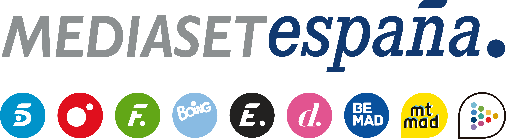 Madrid, 26 de octubre de 2022El desenlace de la confrontación entre Mario y Laura y el incumplimiento de una de las normas del programa, en ‘La Isla de las Tentaciones’Sandra Barneda irrumpe en ambas villas con novedades, en la sexta entrega del programa que Telecinco emite este jueves (22:00h).Tras la decisión de Mario de abandonar la hoguera de confrontación por los comentarios de su pareja, Laura, el cara a cara entre ambos continúa a raíz de un cambio de actitud de ella. El desenlace de su reencuentro centrará parte de la atención de la nueva entrega de ‘La Isla de las Tentaciones’ que Telecinco emitirá este jueves 27 de octubre (22:00h) y que anunciará también el incumplimiento de una de las normas por parte de una de las chicas en Villa Playa.Sandra Barneda entra de nuevo en ambas villas con novedades para los protagonistas, además de anunciarles que deben elegir a nuevos solteros para mantener nuevas citas. Los chicos, por primera vez en ‘La Isla de las Tentaciones’, no ven imágenes de Villa Playa en la tableta, sino que solo escuchan el audio de dos personas besándose, lo que genera gran inquietud en Villa Paraíso. Las chicas, por su parte, se enfrentan a las imágenes de una de ellas infringiendo una de las normas del formato.Además, el programa mostrará nuevas imágenes sobre la caída en la tentación de Tania con Hugo, que la joven no duda en contar a sus compañeras; y de la atracción creciente entre algunos de los protagonistas y las solteras en Villa Paraíso, que lleva a uno de ellos a sobrepasar el límite. Por último, Cristian, recién llegado a Villa Paraíso, disfruta de la experiencia y se acerca cada vez más a dos de las chicas. Por su parte, su pareja, Ana, se ve superada por sus pensamientos negativos.